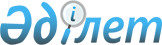 Бөрлі аудандық мәслихатының 2016 жылғы 22 желтоқсандағы № 10-2 "2017-2019 жылдарға арналған аудандық бюджет туралы" шешіміне өзгерістер енгізу туралы
					
			Күшін жойған
			
			
		
					Батыс Қазақстан облысы Бөрлі аудандық мәслихатының 2017 жылғы 20 желтоқсандағы № 21-1 шешімі. Батыс Қазақстан облысының Әділет департаментінде 2017 жылғы 25 желтоқсанда № 5001 болып тіркелді. Күші жойылды - Батыс Қазақстан облысы Бөрлі аудандық мәслихатының 2018 жылғы 13 сәуірдегі № 23-9 шешімімен
      Ескерту. Күші жойылды - Батыс Қазақстан облысы Бөрлі аудандық мәслихатының 13.04.2018 № 23-9 шешімімен (алғашқы ресми жарияланған күнінен бастап қолданысқа енгізіледі).

      РҚАО-ның ескертпесі.

      Құжаттың мәтінінде түпнұсқаның пунктуациясы мен орфографиясы сақталған.
      Қазақстан Республикасының 2008 жылғы 4 желтоқсандағы Бюджет кодексіне және Қазақстан Республикасының 2001 жылғы 23 қаңтардағы "Қазақстан Республикасындағы жергілікті мемлекеттік басқару және өзін-өзі басқару туралы" Заңына сәйкес, Бөрлі аудандық мәслихаты ШЕШІМ ҚАБЫЛДАДЫ:
      1. Бөрлі аудандық мәслихатының 2016 жылғы 22 желтоқсандағы №10-2 "2017-2019 жылдарға арналған аудандық бюджет туралы" шешіміне (Нормативтік құқықтық актілерді мемлекеттік тіркеу тізілімінде №4642 тіркелген, 2017 жылғы 18 қаңтарда Қазақстан Республикасы нормативтік құқықтық актілерінің эталондық бақылау банкінде жарияланған) мынадай өзгерістер енгізілсін:
      1- тармақта:
      1) тармақша мынадай редакцияда жазылсын:
      "1) кірістер – 9 542 185 мың теңге:
      салықтық түсімдер – 8 849 721 мың теңге;
      салықтық емес түсімдер – 88 888 мың теңге;
      негізгі капиталды сатудан түсетін түсімдер – 271 149 мың теңге;
      трансферттер түсімі – 332 427 мың теңге;";
      2) тармақша мынадай редакцияда жазылсын:
      "2) шығындар – 11 158 151 мың теңге;";
      4 - тармақта:
      бірінші абзац мынадай редакцияда жазылсын:
      "4. 2017 жылға арналған аудандық бюджетте республикалық бюджеттен бөлінетін нысаналы трансферттердің және кредиттердің жалпы сомасы 1 391 392 мың теңге көлемінде ескерілсін:";
      екінші абзац алынып тасталсын;
      төртінші абзац мынадай редакцияда жазылсын:
      "үкіметтік емес ұйымдарда мемлекеттік әлеуметтік тапсырысты орналастыру – 3 050 мың теңге;";
      бесінші абзац мынадай редакцияда жазылсын:
      "мүгедектерді міндетті гигиеналық құралдармен қамтамасыз ету нормаларын ұлғайту – 7 930 мың тенге;";
      он үшінші абзац мынадай редакцияда жазылсын:
      "техникалық көмекші құралдар тізбесін кеңейтуге – 846 мың теңге.";
      5-тармақта:
      бірінші абзац мынадай редакцияда жазылсын:
      "5. 2017 жылға арналған аудандық бюджетте облыстық бюджеттен бөлінетін нысаналы трансферттердің және кредиттердің жалпы сомасы 639 657 мың теңге көлемінде ескерілсін:";
      сегізінші абзац мынадай редакцияда жазылсын:
      "жалпы орта білім беру мектептерінің оқу үрдісіне "Робототехника" элективті курсын енгізу және робототехника жиынтығына қосымша элементтер алу – 2 096 мың теңге;";
      тоғызыншы абзац мынадай редакцияда жазылсын:
      "шағын мектептерге мультимедиялық құрал-жабдық және жиынтыққа қосымша элементтер алуға – 6 825 мың теңге;";
      он бірінші абзац мынадай редакцияда жазылсын:
      ""Е-Халық" жүйесін енгізуге - 304 мың теңге.";
      7 - тармақ мынадай редакцияда жазылсын:
      "7. 2017 жылға арналған ауданның жергілікті атқарушы органдарының резерві 122 760 мың теңге көлемінде бекітілсін.";
      аталған шешімнің 1- қосымшасы осы шешімнің қосымшасына сәйкес жаңа редакцияда жазылсын.
      2. Аудандық мәслихат аппаратының ұйымдастыру және құқықтық жұмысы бөлімі басшысының міндетін атқарушы (Л.Ж.Уржанова) осы шешімнің әділет органдарында мемлекеттік тіркелуін, Қазақстан Республикасы нормативтік құқықтық актілерінің эталондық бақылау банкінде және бұқаралық ақпарат құралдарында оның ресми жариялануын қамтамасыз етсін.
      3. Осы шешім 2017 жылдың 1 қаңтарынан бастап қолданысқа енгізіледі. 2017 жылға арналған аудандық бюджет
      мың теңге
					© 2012. Қазақстан Республикасы Әділет министрлігінің «Қазақстан Республикасының Заңнама және құқықтық ақпарат институты» ШЖҚ РМК
				
      Сессия төрайымы

М.Махауова

      Мәслихат хатшысы

А.Куликешев
Бөрлі аудандық мәслихатының
2017 жылғы 20 желтоқсандағы
№21-1 шешіміне қосымшаБөрлі аудандық мәслихатының
2016 жылғы 22 желтоқсандағы
№10-2 шешіміне 1-қосымша
Санаты
Санаты
Санаты
Санаты
Санаты
сомасы
Сыныбы
Сыныбы
Сыныбы
Сыныбы
сомасы
Ішкі сыныбы
Ішкі сыныбы
Ішкі сыныбы
сомасы
Ерекшелігі
Ерекшелігі
сомасы
Атауы
сомасы
1) Кірістер
 9 542 185
1
Салықтық түсімдер
8 849 721
01
Табыс салығы
2 585 875
2
Жеке табыс салығы
2 585 875
03
Әлеуметтік салық
4 590 601
1
Әлеуметтік салық
4 590 601
04
Меншікке салынатын салықтар
920 756
1
Мүлікке салынатын салықтар
681 567
3
Жер салығы
24 785
4
Көлік құралдарына салынатын салық
211 404
5
Бірыңғай жер салығы
3 000
05
Тауарларға, жұмыстарға және қызметтерге салынатын ішкі салықтар
739 648
2
Акциздер
593 872
3
Табиғи және басқа да ресурстарды пайдаланғаны үшін түсетін түсімдер
97 289
4
Кәсіпкерлік және кәсіби қызметті жүргізгені үшін алынатын алымдар
48 487
08
Заңдық маңызы бар әрекеттердi жасағаны және (немесе) оған уәкiлеттiгi бар мемлекеттiк органдар немесе лауазымды адамдар құжаттар бергенi үшiн алынатын мiндеттi төлемдер
12 841
1
Мемлекеттік баж
12 841
2
Салықтық емес түсімдер
88 888
01
Мемлекеттiк меншiктен түсетiн кiрiстер
78 888
5
Мемлекет меншiгiндегi мүлiктi жалға беруден түсетiн кiрiстер
18 684
7
Мемлекеттік бюджеттен берілген кредиттер бойынша сыйақылар
138
06
Басқа да салықтық емес түсiмдер
70 204
1
Басқа да салықтық емес түсiмдер
70 204
3
Негізгі капиталды сатудан түсетін түсімдер
271 149
01
Мемлекеттiк мекемелерге бекiтiлген мемлекеттiк мүлiктi сату
205 546
1
Мемлекеттiк мекемелерге бекiтiлген мемлекеттiк мүлiктi сату
205 546
03
Жердi және материалдық емес активтердi сату
65 603
1
Жерді сату
65 603
4
Трансферттердің түсімдері
332 427
02
Мемлекеттік басқарудың жоғары тұрған органдарынан түсетін трансферттер
332 427
2
Облыстық бюджеттен түсетiн трансферттер
332 427
Функционалдық топ
Функционалдық топ
Функционалдық топ
Функционалдық топ
Функционалдық топ
сомасы
Функционалдық кіші топ
Функционалдық кіші топ
Функционалдық кіші топ
Функционалдық кіші топ
сомасы
Бюджеттік бағдарламалардың әкімшісі
Бюджеттік бағдарламалардың әкімшісі
Бюджеттік бағдарламалардың әкімшісі
сомасы
Бағдарлама
Бағдарлама
сомасы
Атауы
сомасы
2) Шығындар
 11 158 151
01
Жалпы сипаттағы мемлекеттiк қызметтер
674 020
1
Мемлекеттiк басқарудың жалпы функцияларын орындайтын өкiлдi, атқарушы және басқа органдар
528 622
112
Аудан (облыстық маңызы бар қала) мәслихатының аппараты
27 864
001
Аудан (облыстық маңызы бар қала) мәслихатының қызметін қамтамасыз ету жөніндегі қызметтер
18 299
003
Мемлекеттік органның күрделі шығыстары
9 565
122
Аудан (облыстық маңызы бар қала) әкімінің аппараты
167 042
001
Аудан (облыстық маңызы бар қала) әкімінің қызметін қамтамасыз ету жөніндегі қызметтер
112 051
003
Мемлекеттік органның күрделі шығыстары
54 991
123
Қаладағы аудан, аудандық маңызы бар қала, кент, ауыл, ауылдық округ әкімінің аппараты
316 234
001
Қаладағы аудан, аудандық маңызы бар қаланың, кент, ауыл, ауылдық округ әкімінің қызметін қамтамасыз ету жөніндегі қызметтер
310 074
022
Мемлекеттік органның күрделі шығыстары
6 160
2
Қаржылық қызмет
3 055
459
Ауданның (облыстық маңызы бар қаланың) экономика және қаржы бөлімі
3 055
003
Салық салу мақсатында мүлікті бағалауды жүргізу
2 055
010
Жекешелендіру, коммуналдық меншікті басқару, жекешелендіруден кейінгі қызмет және осыған байланысты дауларды реттеу
1 000
9
Жалпы сипаттағы өзге де мемлекеттiк қызметтер
145 761
458
Ауданның (облыстық маңызы бар қаланың) тұрғын үй-коммуналдық шаруашылығы, жолаушылар көлігі және автомобиль жолдары бөлімі
70 989
001
Жергілікті деңгейде тұрғын үй-коммуналдық шаруашылығы, жолаушылар көлігі және автомобиль жолдары саласындағы мемлекеттік саясатты іске асыру жөніндегі қызметтер
70 989
459
Ауданның (облыстық маңызы бар қаланың) экономика және қаржы бөлімі
39 774
001
Ауданның (облыстық маңызы бар қаланың) экономикалық саясаттын қалыптастыру мен дамыту, мемлекеттік жоспарлау, бюджеттік атқару және коммуналдық меншігін басқару саласындағы мемлекеттік саясатты іске асыру жөніндегі қызметтер
21 332
015
Мемлекеттік органның күрделі шығыстары
18 442
467
Ауданның (облыстық маңызы бар қаланың) құрылыс бөлімі
34 998
040
Мемлекеттік органдардың объектілерін дамыту
34 998
02
Қорғаныс
89 237
1
Әскери мұқтаждар
13 500
122
Аудан (облыстық маңызы бар қала) әкімінің аппараты
13 500
005
Жалпыға бірдей әскери міндетті атқару шеңберіндегі іс-шаралар
13 500
2
Төтенше жағдайлар жөнiндегi жұмыстарды ұйымдастыру
75 737
122
Аудан (облыстық маңызы бар қала) әкімінің аппараты
75 737
006
Аудан (облыстық маңызы бар қала) ауқымындағы төтенше жағдайлардың алдын алу және оларды жою
30 713
007
Аудандық (қалалық) ауқымдағы дала өрттерінің, сондай-ақ мемлекеттік өртке қарсы қызмет органдары құрылмаған елдi мекендерде өрттердің алдын алу және оларды сөндіру жөніндегі іс-шаралар
45 024
03
Қоғамдық тәртіп, қауіпсіздік, құқықтық, сот, қылмыстық-атқару қызметі
35 573
9
Қоғамдық тәртіп және қауіпсіздік саласындағы басқа да қызметтер
35 573
458
Ауданның (облыстық маңызы бар қаланың) тұрғын үй-коммуналдық шаруашылығы, жолаушылар көлігі және автомобиль жолдары бөлімі
35 573
021
Елдi мекендерде жол қозғалысы қауiпсiздiгін қамтамасыз ету
35 573
04
Білім беру
5 140 344
1
Мектепке дейінгі тәрбие және оқыту
901 295
464
Ауданның (облыстық маңызы бар қаланың) білім бөлімі
782 236
009
Мектепке дейінгі тәрбие мен оқыту ұйымдарының қызметін қамтамасыз ету
702 110
040
Мектепке дейінгі білім беру ұйымдарында мемлекеттік білім беру тапсырысын іске асыруға
80 126
467
Ауданның (облыстық маңызы бар қаланың) құрылыс бөлімі
119 059
037
Мектепке дейiнгi тәрбие және оқыту объектілерін салу және реконструкциялау
119 059
2
Бастауыш, негізгі орта және жалпы орта білім беру
3 845 924
123
Қаладағы аудан, аудандық маңызы бар қала, кент, ауыл, ауылдық округ әкімінің аппараты
13 500
005
Ауылдық жерлерде балаларды мектепке дейін тегін алып баруды және кері алып келуді ұйымдастыру
13 500
464
Ауданның (облыстық маңызы бар қаланың) білім бөлімі
3 686 354
003
Жалпы білім беру
3 422 160
006
Балаларға қосымша білім беру
264 194
465
Ауданның (облыстық маңызы бар қаланың) дене шынықтыру және спорт бөлімі
119 070
017
Балалар мен жасөспірімдерге спорт бойынша қосымша білім беру
119 070
467
Ауданның (облыстық маңызы бар қаланың) құрылыс бөлімі
27 000
024
Бастауыш, негізгі орта және жалпы орта білім беру объектілерін салу және реконструкциялау
27 000
9
Бiлiм беру саласындағы өзге де қызметтер
393 125
464
Ауданның (облыстық маңызы бар қаланың) білім бөлімі
393 125
001
Жергілікті деңгейде білім беру саласындағы мемлекеттік саясатты іске асыру жөніндегі қызметтер
17 672
005
Ауданның (облыстық маңызы бар қаланың) мемлекеттік білім беру мекемелер үшін оқулықтар мен оқу-әдiстемелiк кешендерді сатып алу және жеткізу
230 539
015
Жетім баланы (жетім балаларды) және ата-аналарының қамқорынсыз қалған баланы (балаларды) күтіп-ұстауға қамқоршыларға (қорғаншыларға) ай сайынға ақшалай қаражат төлемі
9 417
067
Ведомстволық бағыныстағы мемлекеттік мекемелерінің және ұйымдарының күрделі шығыстары
135497
06
Әлеуметтік көмек және әлеуметтік қамсыздандыру
392 515
1
Әлеуметтiк қамсыздандыру
50 561
451
Ауданның (облыстық маңызы бар қаланың) жұмыспен қамту және әлеуметтік бағдарламалар бөлімі
44 516
005
Мемлекеттік атаулы әлеуметтік көмек
9 950
016
18 жасқа дейінгі балаларға мемлекеттік жәрдемақылар
10 319
025
"Өрлеу" жобасы бойынша келісілген қаржылай көмекті енгізу
24 247
464
Ауданның (облыстық маңызы бар қаланың) білім бөлімі
6 045
030
Патронат тәрбиешілерге берілген баланы (балаларды) асырап бағу
6 045
2
Әлеуметтік көмек
309 120
451
Ауданның (облыстық маңызы бар қаланың) жұмыспен қамту және әлеуметтік бағдарламалар бөлімі
309 120
002
Жұмыспен қамту бағдарламасы
99 425
004
Ауылдық жерлерде тұратын денсаулық сақтау, білім беру, әлеуметтік қамтамасыз ету, мәдениет, спорт және ветеринар мамандарына отын сатып алуға Қазақстан Республикасының заңнамасына сәйкес әлеуметтік көмек көрсету
10 656
006
Тұрғын үйге көмек көрсету
5 672
007
Жергілікті өкілетті органдардың шешімі бойынша мұқтаж азаматтардың жекелеген топтарына әлеуметтік көмек
41 323
010
Үйден тәрбиеленіп оқытылатын мүгедек балаларды материалдық қамтамасыз ету
2 206
014
Мұқтаж азаматтарға үйде әлеуметтік көмек көрсету
54 759
017
Мүгедектерді оңалту жеке бағдарламасына сәйкес, мұқтаж мүгедектерді міндетті гигиеналық құралдармен және ымдау тілі мамандарының қызмет көрсетуін, жеке көмекшілермен қамтамасыз ету
57 430
023
Жұмыспен қамту орталықтарының қызметін қамтамасыз ету
37 649
9
Әлеуметтiк көмек және әлеуметтiк қамтамасыз ету салаларындағы өзге де қызметтер
32 834
451
Ауданның (облыстық маңызы бар қаланың) жұмыспен қамту және әлеуметтік бағдарламалар бөлімі
32 628
001
Жергілікті деңгейде халық үшін әлеуметтік бағдарламаларды жұмыспен қамтуды қамтамасыз етуді іске асыру саласындағы мемлекеттік саясатты іске асыру жөніндегі қызметтер
27 943
011
Жәрдемақыларды және басқа да әлеуметтік төлемдерді есептеу, төлеу мен жеткізу бойынша қызметтерге ақы төлеу
1 264
054
Үкіметтік емес ұйымдарда мемлекеттік әлеуметтік тапсырысты орналастыру
3 421
458
Ауданның (облыстық маңызы бар қаланың) тұрғын үй-коммуналдық шаруашылығы, жолаушылар көлігі және автомобиль жолдары бөлімі
206
050
Қазақстан Республикасында мүгедектердің құқықтарын қамтамасыз ету және өмір сүру сапасын жақсарту жөніндегі 2012 - 2018 жылдарға арналған іс-шаралар жоспарын іске асыру
206
07
Тұрғын үй-коммуналдық шаруашылық
1 621 476
1
Тұрғын үй шаруашылығы
687 028
123
Қаладағы аудан, аудандық маңызы бар қала, кент, ауыл, ауылдық округ әкімінің аппараты
4 009
007
Аудандық маңызы бар қаланың, кенттін, ауылдың, ауылдық округтің мемлекеттік тұрғын үй қорының сақталуын ұйымдастыру
4 009
458
Ауданның (облыстық маңызы бар қаланың) тұрғын үй-коммуналдық шаруашылығы, жолаушылар көлігі және автомобиль жолдары бөлімі
54 165
003
Мемлекеттік тұрғын үй қорының сақталуын ұйымдастыру
54 165
467
Ауданның (облыстық маңызы бар қаланың) құрылыс бөлімі
601 288
003
Коммуналдық тұрғын үй қорының тұрғын үйін жобалау және (немесе) салу, реконструкциялау
541 155
004
Инженерлік-коммуникациялық инфрақұрылымды жобалау, дамыту және (немесе) жайластыру 
60 133
479
Ауданның (облыстық маңызы бар қаланың) тұрғын үй инспекциясы бөлімі
27 566
001
Жергілікті деңгейде тұрғын үй қоры саласындағы мемлекеттік саясатты іске асыру жөніндегі қызметтер
27 566
2
Коммуналдық шаруашылық
259 719
458
Ауданның (облыстық маңызы бар қаланың) тұрғын үй-коммуналдық шаруашылығы, жолаушылар көлігі және автомобиль жолдары бөлімі
184 647
026
Ауданның (облыстық маңызы бар қаланың) коммуналдық меншігіндегі жылу жүйелерін қолдануды ұйымдастыру
161 152
048
Қаланы және елді мекендерді абаттандыруды дамыту
23 495
467
Ауданның (облыстық маңызы бар қаланың) құрылыс бөлімі
75 072
007
Қаланы және елді мекендерді абаттандыруды дамыту
100
058
Елді мекендердегі сумен жабдықтау және су бұру жүйелерін дамыту
74 972
3
Елді - мекендерді көркейту
674 729
123
Қаладағы аудан, аудандық маңызы бар қала, кент, ауыл, ауылдық округ әкімінің аппараты
76 658
008
Елді мекендердегі көшелерді жарықтандыру
32 557
009
Елдi мекендердiң санитариясын қамтамасыз ету
4 745
011
Елді мекендерді абаттандыру мен көгалдандыру
39 356
458
Ауданның (облыстық маңызы бар қаланың) тұрғын үй-коммуналдық шаруашылығы, жолаушылар көлігі және автомобиль жолдары бөлімі
598 071
015
Елдi мекендердегі көшелердi жарықтандыру
160 000
016
Елдi мекендердiң санитариясын қамтамасыз ету
225 932
018
Елдi мекендердi абаттандыру және көгалдандыру
212 139
08
Мәдениет, спорт, туризм және ақпараттық кеңістiк
893 616
1
Мәдениет саласындағы қызмет
405 912
455
Ауданның (облыстық маңызы бар қаланың) мәдениет және тілдерді дамыту бөлімі
398 912
003
Мәдени- демалыс жұмысын қолдау
398 912
467
Ауданның (облыстық маңызы бар қаланың) құрылыс бөлімі
7 000
011
Мәдениет объектілерін дамыту
7 000
2
Спорт
138 289
465
Ауданның (облыстық маңызы бар қаланың) дене шынықтыру және спорт бөлімі
138 289
001
Жергілікті деңгейде дене шынықтыру және спорт саласындағы мемлекеттік саясатты іске асыру жөніндегі қызметтер
11 063
006
Аудандық (облыстық маңызы бар қалалық) деңгейде спорттық жарыстар өткiзу
112 226
007
Әртүрлi спорт түрлерi бойынша аудан (облыстық маңызы бар қала) құрама командаларының мүшелерiн дайындау және олардың облыстық спорт жарыстарына қатысуы
15 000
3
Ақпараттық кеңістік
224 045
455
Ауданның (облыстық маңызы бар қаланың) мәдениет және тілдерді дамыту бөлімі
142 577
006
Аудандық (қалалық) кiтапханалардың жұмыс iстеуi
138 878
007
Мемлекеттiк тiлдi және Қазақстан халқының басқа да тiлдерін дамыту
3 699
456
Ауданның (облыстық маңызы бар қаланың) ішкі саясат бөлімі
81 468
002
Мемлекеттік ақпараттық саясат жүргізу жөніндегі қызметтер
81 468
9
Мәдениет, спорт, туризм және ақпараттық кеңiстiктi ұйымдастыру жөнiндегi өзге де қызметтер
125 370
455
Ауданның (облыстық маңызы бар қаланың) мәдениет және тілдерді дамыту бөлімі
52 334
001
Жергілікті деңгейде тілдерді және мәдениетті дамыту саласындағы мемлекеттік саясатты іске асыру жөніндегі қызметтер
15 594
032
Ведомстволық бағыныстағы мемлекеттік мекемелерінің және ұйымдарының күрделі шығыстары
36 740
456
Ауданның (облыстық маңызы бар қаланың) ішкі саясат бөлімі
73 036
001
Жергілікті деңгейде ақпарат, мемлекеттілікті нығайту және азаматтардың әлеуметтік сенімділігін қалыптастыру саласында мемлекеттік саясатты іске асыру жөніндегі қызметтер
39 103
003
Жастар саясаты саласында іс-шараларды іске асыру
24 733
006
Мемлекеттік органның күрделі шығыстары
9 200
10
Ауыл, су, орман, балық шаруашылығы, ерекше қорғалатын табиғи аумақтар, қоршаған ортаны және жануарлар дүниесін қорғау, жер қатынастары
213 678
1
Ауыл шаруашылығы
177 793
462
Ауданның (облыстық маңызы бар қаланың) ауыл шаруашылығы бөлімі
26 722
001
Жергілікті деңгейде ауыл шаруашылығы саласындағы мемлекеттік саясатты іске асыру жөніндегі қызметтер
26 722
467
Ауданның (облыстық маңызы бар қаланың) құрылыс бөлімі
40 000
010
Ауыл шаруашылығы объектілерін дамыту
40 000
473
Ауданның (облыстық маңызы бар қаланың) ветеринария бөлімі
111 071
001
Жергілікті деңгейде ветеринария саласындағы мемлекеттік саясатты іске асыру жөніндегі қызметтер
39 980
006
Ауру жануарларды санитарлық союды ұйымдастыру
2 501
007
Қаңғыбас иттер мен мысықтарды аулауды және жоюды ұйымдастыру
9 043
010
Ауыл шаруашылығы жануарларын сәйкестендіру жөніндегі іс-шараларды өткізу
2 643
011
Эпизоотияға қарсы іс-шаралар жүргізу
44 058
047
Жануарлардың саулығы мен адамның денсаулығына қауіп төндіретін, алып қоймай заласыздандырылған (зарарсыздандырылған) және қайта өңделген жануарлардың, жануарлардан алынатын өнімдер мен шикізаттың құнын иелеріне өтеу
12 846
6
Жер қатынастары
20 746
463
Ауданның (облыстық маңызы бар қаланың) жер қатынастары бөлімі
20 746
001
Аудан (облыстық маңызы бар қала) аумағында жер қатынастарын реттеу саласындағы мемлекеттік саясатты іске асыру жөніндегі қызметтер
12 154
006
Аудандардың, облыстық маңызы бар, аудандық маңызы бар қалалардың, кенттердің, ауылдардың, ауылдық округтердің шекарасын белгілеу кезінде жүргізілетін жерге орналастыру
8 592
9
Ауыл, су, орман, балық шаруашылығы, қоршаған ортаны қорғау және жер қатынастары саласындағы басқа да қызметтер
15 139
459
Ауданның (облыстық маңызы бар қаланың) экономика және қаржы бөлімі
15 139
099
Мамандарға әлеуметтік қолдау көрсету жөніндегі шараларды іске асыру
15 139
11
Өнеркәсіп, сәулет, қала құрылысы және құрылыс қызметі
57 785
2
Сәулет, қала құрылысы және құрылыс қызметі
57 785
467
Ауданның (облыстық маңызы бар қаланың) құрылыс бөлімі
13 886
001
Жергілікті деңгейде құрылыс саласындағы мемлекеттік саясатты іске асыру жөніндегі қызметтер
13 886
468
Ауданның (облыстық маңызы бар қаланың) сәулет және қала құрылысы бөлімі
43 899
001
Жергілікті деңгейде сәулет және қала құрылысы саласындағы мемлекеттік саясатты іске асыру жөніндегі қызметтер
14 084
003
Аудан аумағында қала құрылысын дамыту схемаларын және елді мекендердің бас жоспарларын әзірлеу
29 815
12
Көлік және коммуникация
1 468 440
1
Автомобиль көлігі
1 468 440
123
Қаладағы аудан, аудандық маңызы бар қала, кент, ауыл, ауылдық округ әкімінің аппараты
357 702
013
Аудандық маңызы бар қалаларда, кенттерде, ауылдарда, ауылдық округтерде автомобиль жолдарының жұмыс істеуін қамтамасыз ету
357 702
458
Ауданның (облыстық маңызы бар қаланың) тұрғын үй-коммуналдық шаруашылығы, жолаушылар көлігі және автомобиль жолдары бөлімі
1 110 738
023
Автомобиль жолдарының жұмыс істеуін қамтамасыз ету
110 738
13
Басқалар
235 253
3
Кәсiпкерлiк қызметтi қолдау және бәсекелестікті қорғау
11 061
469
Ауданның (облыстық маңызы бар қаланың) кәсіпкерлік бөлімі
11 061
001
Жергілікті деңгейде кәсіпкерлік дамыту саласындағы мемлекеттік саясатты іске асыру жөніндегі қызметтер
11 061
9
Басқалар
224 192
458
Ауданның (облыстық маңызы бар қаланың) тұрғын үй-коммуналдық шаруашылығы, жолаушылар көлігі және автомобиль жолдары бөлімі
16 505
040
Өңірлерді дамытудың 2020 жылға дейінгі бағдарламасы шеңберінде өңірлерді экономикалық дамытуға жәрдемдесу бойынша шараларды іске асыру
10 000
043
Өңірлерді дамытудың 2020 жылға дейінгі бағдарламасы шеңберінде инженерлік инфрақұрылымды дамыту
6 505
459
Ауданның (облыстық маңызы бар қаланың) экономика және қаржы бөлімі
122 760
012
Ауданның (облыстық маңызы бар қаланың) жергілікті атқарушы органының резерві
122 760
14
Борышқа қызмет көрсету
890
1
Борышқа қызмет көрсету
890
459
Ауданның (облыстық маңызы бар қаланың) экономика және қаржы бөлімі
890
021
Жергілікті атқарушы органдардың облыстық бюджеттен қарыздар бойынша сыйақылар мен өзге де төлемдерді төлеу бойынша борышына қызмет көрсету
890
15
Трансферттер
572 323
1
Трансферттер
572 323
459
Ауданның (облыстық маңызы бар қаланың) экономика және қаржы бөлімі
572 323
006
Нысаналы пайдаланылмаған (толық пайдаланылмаған) трансферттерді қайтару
7 881
049
Бюджет заңнамасымен қарастырылған жағдайларда жалпы сипаттағы трансферттерді қайтару
8 776
051
Жергілікті өзін-өзі басқару органдарына берілетін трансферттер
472 800
054
Қазақстан Республикасының Ұлттық қорынан берілетін нысаналы трансферт есебінен республикалық бюджеттен бөлінген пайдаланылмаған (түгел пайдаланылмаған) нысаналы трансферттердің сомасын қайтару
82 866
3) Таза бюджеттік кредиттеу
1 321 059
Бюджеттік кредиттер
1 344 467
07
Тұрғын үй-коммуналдық шаруашылық
1 276 397
1
Тұрғын үй шаруашылығы
1 276 397
458
Ауданның (облыстық маңызы бар қаланың) тұрғын үй-коммуналдық шаруашылығы, жолаушылар көлігі және автомобиль жолдары бөлімі
1 276 397
053
Жылу, сумен жабдықтау және су бұру жүйелерін реконструкция және құрылыс үшін кредит беру
1 276 397
10
Ауыл, су, орман, балық шаруашылығы, ерекше қорғалатын табиғи аумақтар, қоршаған ортаны және жануарлар дүниесін қорғау, жер қатынастары
68 070
9
Ауыл, су, орман, балық шаруашылығы, қоршаған ортаны қорғау және жер қатынастары саласындағы басқа да қызметтер
68 070
459
Ауданның (облыстық маңызы бар қаланың) экономика және қаржы бөлімі
68 070
018
Мамандарды әлеуметтік қолдау шараларын іске асыру үшін бюджеттік кредиттер
68 070
Санаты
Санаты
Санаты
Санаты
Санаты
сомасы
Сыныбы
Сыныбы
Сыныбы
Сыныбы
сомасы
Ішкі сыныбы
Ішкі сыныбы
Ішкі сыныбы
сомасы
Ерекшелігі
Ерекшелігі
сомасы
Атауы
сомасы
5
Бюджеттік кредиттерді өтеу
23 408
01
Бюджеттік кредиттерді өтеу
23 408
1
Мемлекеттік бюджеттен берілген бюджеттік кредиттерді өтеу
23 408
Функционалдық топ
Функционалдық топ
Функционалдық топ
Функционалдық топ
Функционалдық топ
сомасы
Функционалдық кіші топ
Функционалдық кіші топ
Функционалдық кіші топ
Функционалдық кіші топ
сомасы
Бюджеттік бағдарламалардың әкімшісі
Бюджеттік бағдарламалардың әкімшісі
Бюджеттік бағдарламалардың әкімшісі
сомасы
Бағдарлама
Бағдарлама
сомасы
Атауы
сомасы
4) Қаржылық активтерімен жасалатын операциялар бойынша сальдо
40 140
13
Басқалар
40 140
9
Басқалар
40 140
479
Ауданның (облыстық маңызы бар қаланың) тұрғын үй инспекциясы бөлімі
40 140
065
Заңды тұлғалардың жарғылық капиталын қалыптастыру немесе ұлғайту
40 140
Санаты
Санаты
Санаты
Санаты
Санаты
сомасы
Сыныбы
Сыныбы
Сыныбы
Сыныбы
сомасы
Ішкі сыныбы
Ішкі сыныбы
Ішкі сыныбы
сомасы
Ерекшелігі
Ерекшелігі
сомасы
Атауы
сомасы
6
Мемлекеттің қаржы активтерін сатудан түсетін түсімдер
0
01
Мемлекеттің қаржы активтерін сатудан түсетін түсімдер
0
1
Қаржы активтерін ел ішінде сатудан түсетін түсімдер
0
5) Бюджет тапшылығы (профициті)
-2  977 165
6) Бюджет тапшылығын (профицитін) қаржыландыру
2977 165
7
Қарыздар түсімдері
1 698 622
01
Мемлекеттік ішкі қарыздар
1 698 622
2
Қарыз алу келісім -шарттары
1 698 622
Функционалдық топ
Функционалдық топ
Функционалдық топ
Функционалдық топ
Функционалдық топ
сомасы
Функционалдық кіші топ
Функционалдық кіші топ
Функционалдық кіші топ
Функционалдық кіші топ
сомасы
Бюджеттік бағдарламалардың әкімшісі
Бюджеттік бағдарламалардың әкімшісі
Бюджеттік бағдарламалардың әкімшісі
сомасы
Бағдарлама
Бағдарлама
сомасы
Атауы
сомасы
16
Қарыздарды өтеу
18 011
1
Қарыздарды өтеу
18 011
459
Ауданның (облыстық маңызы бар қаланың) экономика және қаржы бөлімі
18 011
005
Жергілікті атқарушы органның жоғары тұрған бюджет алдындағы борышын өтеу
15 420
022
Жергілікті бюджеттен бөлінген пайдаланылмаған бюджеттік кредиттерді қайтару
2 591
Санаты
Санаты
Санаты
Санаты
Санаты
сомасы
Сыныбы
Сыныбы
Сыныбы
Сыныбы
сомасы
Ішкі сыныбы
Ішкі сыныбы
Ішкі сыныбы
сомасы
Ерекшелігі
Ерекшелігі
сомасы
Атауы
сомасы
8
Бюджет қаражатының пайдаланылатын қалдықтары
 1 296 554
01
Бюджет қаражаты қалдықтары
1 296 554
1
Бюджет қаражатының бос қалдықтары
1 296 554